FRENCH 1 BEGINNING FRENCH (4 UNITS) SCHD# 55121 ~ Spring 20158:00am-8:50 Daily ~ MTWF SOCIAL SCIENCES#30 & Th-LAL # 1PROFESSOR: FRANCHESCA AMEZOLAE-mail: franchesca.amezola@reedleycollege.eduOffice hrs: M&W 1:30-2:30p.m. & T 12:00p.m.-1:00Office: Annex # 4 Tel: 638-3641 ext. 3671French 1 Course Description (Catalog):First semester French for non-native speakers; intended for students without previous exposure to the language.  Introduction to Francophone cultures and development of the ability to converse, read and write in French.  Includes the study of essentials of pronunciation, vocabulary, idioms and grammatical structures, and beginning practice in composition.  (See pg. 4 of this syllabus for Student Learning Outcomes and Objectives as per the Reedley College Credit Course Outline, French 1.)French 1 Course Description (for this particular section):This course stresses communication skills in French.  Much of the practice work will be done in pairs.  The goal is for beginning students to acquire minimal conversational ability in French.  By the end of the semester you will have studied the present and past tenses.  In the process, you will learn certain cultural details.  For example, you will learn that there are two ways of saying "you" in French, and they are not interchangeable.  It is assumed that you are in this class because you want to learn how to communicate in French.  You will not have developed that ability completely by the end of the semester, but you will be surprised at how many communicative skills you will have acquired!Method of instruction:Every effort will be made to make this class student-centered.  That is, an activity will be modeled, and then you will work in pairs and small groups to assimilate the vocabulary and structures under consideration.  You should make every effort to speak only French and to prepare for the classroom learning activities.Specific course goals and objectives:	1.  To develop your "survival" language skills.	2.  To develop sensitivity to differences and similarities in cultural issues.	3.  By the end of the semester, you will be able to: a. when shown a drawing of several actions, describe what is happening b. discuss your habits, vacation plans, describe your home, friends/family c. interview other students to find out their experiences d. tell about your daily routine: the 20-30 things you do in a normal day   e. describe other persons and things using appropriate adjectives f. tell some important things you did yesterday, or last summer.Required:	Text (Three-holed punched packet) & Workbook / Video Manual & Supersite (on-line access with purchase of Text): PROMENADES, Second Edition, Mitchell, Mitschke&Tano, Vista Higher Learning, Boston, MA, 2014.  Additional handouts from instructor.Three-ring binder or spiral notebook for taking notes, writing homework assignments, and keeping handouts.Audio headsets for computer lab activities.French/English dictionary or access to the Internet. One USB memory stick.Tests and Grades:  Your final grade will be based on six elements:Oral Performance 20%: Participation in class is necessary in order to obtain an "A" or "B" grade.  Since the emphasis is on development of oral abilities in French, the student must be an active participant.  Points are determined by active, on task participation in paired or group activities, arriving in class with homework prepared, volunteering and being prepared when called on, arriving to class on time, etc.  Points will be deducted when students are not on task (i.e.: using English).Homework 10%:  Homework will be assigned daily and it represents 10 percent of your final grade.It is due the next session at the beginning of class and will not be accepted late.  NO EXCEPTIONS! You may miss up to two homework assignments without penalty (ex. sick days, etc.).  In addition, you will be working with the PromenadesSupersite, and you are to submit the on-line assignments by the assigned due date.  Note: you will be required to bring the audio headsets to the computer lab on our lab day.  Not having your audio headsets during lab time will result in a deduction of 20 points from your homework grade (an equivalent of two homework assignments!).Written & Oral exams 50%:	Five chapter tests will be given throughout the semester.  These will be at the end of each lesson, approximately every two to three weeks. See tentative schedule.  NO MAKE-UP EXAMS ARE GIVEN.  The tests may be written or oral or a combination of both- this will be announced ahead of time.  Tests may be graded on selected items or all items.  Pop quizzes may also be given as part of this grade and may not be announced in advance.  Portfolio Assignments 10%:  Throughout the semester, you will be given portfolio assignments.  These may include creating a booklet describing and illustrating a passage from your daily life, writing and illustrating a poem or short story, researching and presenting to class an aspect of Francophone culture, writing a movie critique etc.  Deadline dates as well as further instructions will be provided throughout the semester.  No late portfolios will be accepted unless there is an excused absence.	Final Exam 10%:	The final exam is not comprehensive; it will only cover Unité 5& 6.   The exam may be written or oral or a combination of both- this will be announced ahead of time.  Exam may be graded on selected items or all items.  Class attendance:  Since the emphasis of this class is in development of oral abilities in French, you must be in class to acquire those skills.  Regular attendance is required.  Roll will be taken at the beginning of each class period.  The teacher reserves the right to drop a student if he/she has excessive absences.  More than four absences are considered excessive absences.Tardies:You will be marked absent if you are tardy.  So, after class (not during class; please do not interrupt class time with this) be sure to see the instructor and change the absence to a tardy.  Also, tardiness is disruptive to the class.Grading scale: 	100-90%= A   80-89%= B  70-79%= C  60-69%= D  below 60%= FYour grade will be determined by the following:	Homework				10%	Written & Oral exams			50%	Portfolio				10%	Final Exam				10%	Oral Performance			20%Important DatesJan 19 (M)  Martin Luther King, Jr. Holiday (No classes)Jan 23 (F)  Last day to request an Enrollment Fee RefundJan 30 (F)  Last day to register for a full-term class for Spring 2015Jan 30 (F)  Last day to drop a fall full-term class to avoid a “W” for Spring 2015Feb 13-16 (F-M)  Presidents’ Day (Lincoln and Washington) Holiday (No classes)March 13 (F)  Last day to drop a Spring 2015 full-term class:  (letter grades will be assigned after this date)March 30- April 3 (M-F) Spring Recess (No classes)May 18-22 (M-F)  Final exams weekFinal exam date: Wednesday, May 20, 2015 from 8:00 a.m.-9:50 a.m.Study Hints1. Whenever you study, do it orally.  Pronunciation will improve if you practice aloud.  2.  Don't feel you have to sit at a desk to study.  Try using the new words to describe         people and things you see as you walk or drive.3.  As you prepare for class, get to the point where you can say the utterances without looking at the book.4. Where possible, study with a classmate.  Also, at the beginning of the semester you can register for tutorial help.Other:If you have special needs as addressed by the Americans with Disabilities Act (ADA) and/or need course materials in alternate formats, notify me immediately.  Reasonable efforts will be made to accommodate your special needs.Make sure to turn off all cell phones and/or pagers.  They are an interruption during class time.  Points will be deducted from your participation grade (oral performance grade) if you are using your cell phone during class.  In case of an emergency, inform me prior to the beginning of class.The PROMENADES work-text we will be using in the class offers a great Supersite.  Go to www.vhlcentral.com, register, and you will find a wide range of online resources including interactive activities, audio, and video.Cheating and disruptive behavior are intolerable in an academic environment and may result in an automatic F and/or dismissal from class.  Copying someone else’s homework or having someone do your assignments for you is cheating.*Schedule is subject to change.  Test date changes will be announced.  It is your responsibility to be in class to receive this information.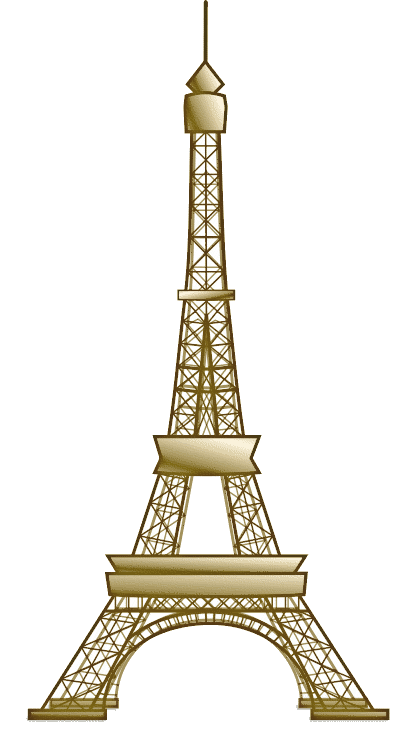 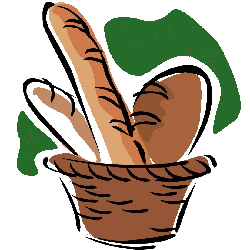 TENTATIVE SCHEDULE				VI. COURSE OUTCOMES:(Specify the learning skills the student demonstrates through completing the course and link critical thinking skills to specific course content and objectives.)After the completion of this course the student will be able to:A.	converse in very simple French, asking and answering questions and discussing topics such as habits, vacation plans, home, friends and family within the limits of personal language experience.B.	choose, evaluate and apply the correct usage of basic vocabulary and grammatical structures to express individual ideas and responses in both conversation and writing.C.	read and understand specific pieces of information from authentic, graphically-represented text such as ads, short magazine or  newspaper articles, and short stories.D.	have a greater understanding and appreciation of the diversity of Francophone cultures and the     products of these cultures.II. COURSE OBJECTIVES:(Specify major objectives in terms of the observable knowledge and/or skills to be attained.)In the process of completing this course the student will:A.	recognize and pronounce the French phonology.  B.	understand and interact in simple spoken French within the range of vocabulary topics and structures             covered in this course.C.	recognize and employ new vocabulary and grammatical structures in order to communicate ideas, both verbally and in writing, in the present tense.D.	compose clear French sentences in response to reading or discussion.E.	understand basic written texts using contextual clues, vocabulary recognition, grammar knowledge,     cognates, and inferences.F.	review, recall and use previously learned vocabulary and grammatical structures while continuing to augment and expand this base of knowledge.                                      G.	compare, contrast and evaluate the target language and culture with the language and cultures of the U.S. and other countries.  H.	demonstrate a low beginner level of proficiency in the five skills as mandated by the competency guidelines of the American Council on the Teaching of Foreign Languages (ACTFL):  comprehension, speaking, reading, writing and an understanding 	of the people and cultures of French-speaking countries.Reedley College		Course Syllabus and Expectations		Spring 2015Class	      Sec Hour      Time & Days	        Rooms	                 InstructorFrench 1    55121           8:00am-8:50 / Daily	        SOC30& LAL1       Franchesca AmezolaCONTRACTI, ____________________________________, have read carefully and fully understand the syllabus and expectations for this course.________________________________________     _____________________________(signature)						 (date)QuestionnairePhone number___________________________ Email____________________________Have you taken any French classes before? (Choose one)---never before___________	---in high school__________ how many years?_______________	---speak French at home__________________Do you speak any languages other than English?Why have you chosen French now?  (Please be frank.)What are your career objectives?What are your hobbies or special interests?What are your expectations for this course?  What would you like to gain from it?Do you have any special needs or circumstances, or is there anything else you would like me to know about? Keep in mind this is a four-unit course and requires a considerable investment of time outside of class (two hours of study for every hour of class time).Course ID: FRENCH 1  Course Title: Beginning French  